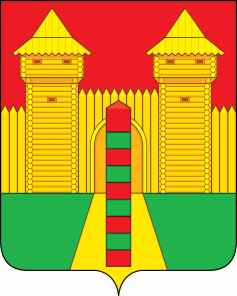 АДМИНИСТРАЦИЯ  МУНИЦИПАЛЬНОГО  ОБРАЗОВАНИЯ «ШУМЯЧСКИЙ  РАЙОН» СМОЛЕНСКОЙ  ОБЛАСТИРАСПОРЯЖЕНИЕот 24.04.2023г. № 109-р        п. ШумячиВ связи с установившейся среднесуточной температурой наружного воздуха +8С в течение шести сутокУстановить дату окончания отопительного периода 2022-2023 годов на территории Шумячского городского поселения 25 апреля 2023 года.О завершении отопительного сезона 2022-2023 годов. Глава муниципального образования «Шумячский район» Смоленской области          А.Н. Васильев